Beroepen projectDe chauffeur: een chauffeur is de bestuurder van een auto of een bus. De passagier: een passagier reist ergens in mee, bijvoorbeeld in een auto, boot en trein.De controleur: een controleur kijkt of alles klopt en of het in orde is.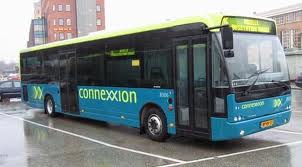 